Αίτηση δήλωσης συμμετοχήςΣτοιχεία ενδιαφερόμενου/νης*Αιτιολόγηση ενδιαφέροντος για τη συμμετοχή σας στο workshop(σύντομη περιγραφή, έως 300 λέξεις)Αποστολή αίτησηςΟι δηλώσεις συμμετοχής των ενδιαφερομένων αποστέλλονται στην κα Πανδώρα Καρακούση, pkarakousi@eie.gr έως την Πέμπτη 9 Ιουνίου 2022. ΔΙΟΡΓΑΝΩΣΗ : 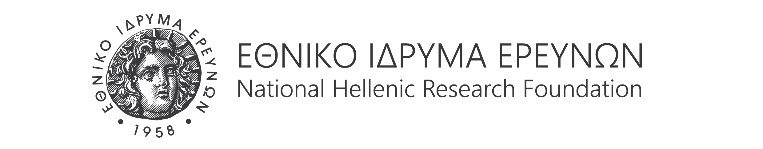 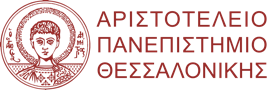 Τίτλος / Ιδιότητα:(π.χ. Υποψήφιος/α Διδάκτωρ, Μεταδιδακτορικός Ερευνητής/τρια, κλπ)Όνομα:Επώνυμο:E-mail:Τηλ. επικοινωνίας:Φορέας:Πόλη :Το workshop υποστηρίζεται από την Εθνική Υποδομή Δομικής Βιολογίας  Inspired-RIs, στο πλαίσιο της Πράξης «INSPIRED» (MIS 5002550), που εντάσσεται στη Δράση «Ενίσχυση των Υποδομών Έρευνας και Καινοτομίας» και χρηματοδοτείται από το Επιχειρησιακό Πρόγραμμα «Ανταγωνιστικότητα, Επιχειρηματικότητα και Καινοτομία» (ΕΣΠΑ 2014-2020). 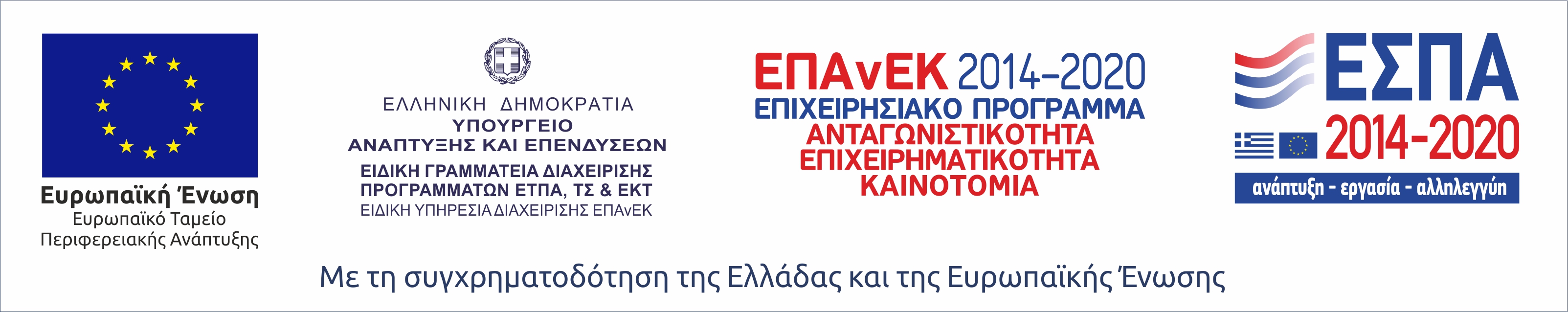 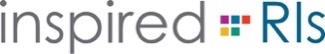 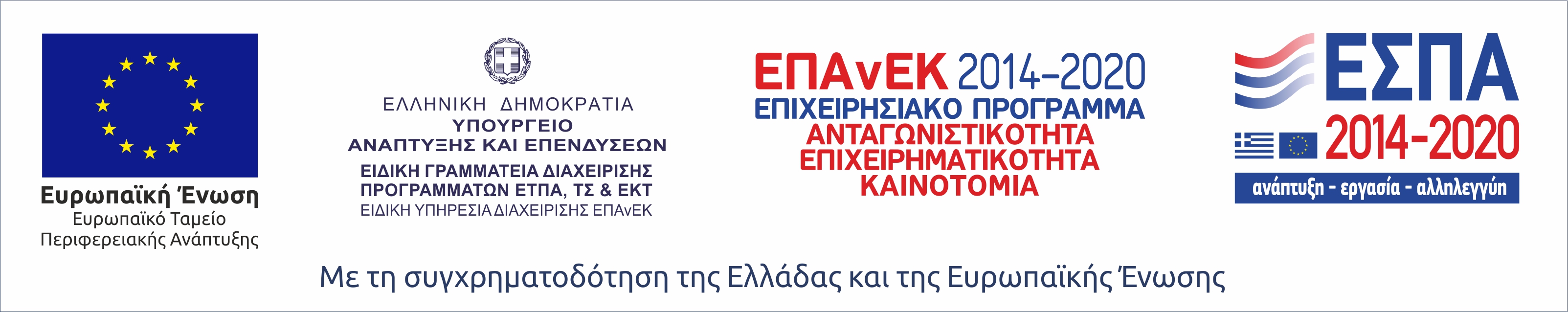 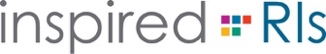 